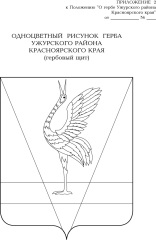 АДМИНИСТРАЦИЯ УЖУРСКОГО РАЙОНАКРАСНОЯРСКОГО КРАЯПОСТАНОВЛЕНИЕ14.12.2020                                     г. Ужур                                               № 834Об утверждении административного регламента предоставления муниципальной услуги «Принятие решения о подготовке и утверждении документации по планировке территории, о внесении в нее изменений или об ее отмене» 	В  соответствии   с Федеральным законом от 27.07.2010 № 210-ФЗ «Об организации предоставления государственных и муниципальных услуг», руководствуясь Порядком  разработки и утверждения административных регламентов  предоставления муниципальных услуг, утвержденным постановлением администрации Ужурского района от 31.05.2016 № 320 Уставом  Ужурского района,   ПОСТАНОВЛЯЮ:1. Утвердить  административный регламент  предоставления муниципальной услуги  «Принятие решения о подготовке и утверждение документации по планировке территории, о внесении в нее изменений или об ее отмене»,  согласно приложению.2. Контроль за реализацией  и  исполнением  административного регламента возложить на первого заместителя главы  по сельскому хозяйству  и оперативному управлению   Ю.П. Казанцева.3. Постановление вступает в силу  в день, следующий за днем его официального опубликования в специальном выпуске районной газеты «Сибирский хлебороб».Глава  района                                                                                     К.Н. ЗарецкийПриложениек постановлению администрации Ужурского района от 14.12.2020  № 834Административный регламентпредоставления муниципальной услуги администрацией Ужурского района  «Принятие решения о подготовке и утверждение документации по планировке территории, о внесении в нее изменений или об ее отмене»1. Общие положения1.1. Административный регламент (далее - Регламент) предоставления муниципальной услуги «Принятие решения о подготовке и утверждение документации по планировке территории, о внесении в нее изменений или об ее отмене»  (далее - муниципальная услуга) разработан в целях повышения качества исполнения муниципальной услуги по принятию  решения о подготовке документации по планировке территории (в т.ч. на основании предложений  физических и  юридических лиц), предоставления информации по вопросам, связанным с предоставлением муниципальной услуги, создания комфортных условий для участников отношений, возникающих при предоставлении муниципальной услуги (далее – заявители) и определяет сроки и последовательность действий (административных процедур) при оказании муниципальной услуги.1.2. Настоящий Регламент размещается на  официальном сайте   Ужурского района в сети интернет -  rsuzhur.ru,  также на информационных стендах, расположенных в  здании  по адресу: г. Ужур, ул. Ленина, 21 а.1.3. Способы обращения за муниципальной услугой:- лично;- через законного представителя;- через WEB сайт;- по почте;- по электронной почте;- в форме электронного документа, подписанного электронной подписью;- через многофункциональный центр (далее МФЦ);- с использованием единой информационной системы жилищного строительства, предусмотренной Федеральным законом от 30 декабря 2004 года N 214-ФЗ "Об участии в долевом строительстве многоквартирных домов и иных объектов недвижимости и о внесении изменений в некоторые законодательные акты Российской Федерации", за исключением случаев, если в соответствии с нормативным правовым актом субъекта Российской Федерации подача заявления о выдаче разрешения на строительство осуществляется через иные информационные системы, которые должны быть интегрированы с единой информационной системой жилищного строительства (для застройщиков, наименования которых содержат слова "специализированный застройщик").В администрации Ужурского района ответственным исполнителем муниципальной услуги является - отдел жилищно-коммунального хозяйства и строительства (далее Отдел).Место нахождения Отдела: 662255, Красноярский край, город Ужур, ул. Ленина, 21 а, кабинет 214, тел. 8(39156) 2-19-36.График работы Отдела: С 8.00 до 12.00 прием граждан (перерыв на обед с 12.00 до 13.00),С 13.00 до 17.00- обработка документов, выездной характер работы.Телефон/факс: тел. 8(39156) 2-19-36/ 8(39156) 2-17-11, адрес электронной почты: raion_uzhur@krasmail.ru;Информацию по процедуре предоставления муниципальной услуги можно получить у специалиста  Отдела,  ответственного за предоставление муниципальной услуги.Информацию по предоставлению муниципальной  услуги через многофункциональный центр можно получить в структурном подразделении  краевого государственного бюджетного учреждения «МФЦ» г.Ужур (далее многофункциональный центр), расположенный  по адресу: город Ужур, ул. Кирова 42, 1 этаж.Телефоны: +7 (39156) 2-84-15; 8 (800) 200-39-12 (звонок бесплатный)Время работы: понедельник-пятница 09:00-18:00адрес электронной почты: info@24mfc.ruОфициальный сайт: http://24mfc.ru/1.4. Решения о подготовке документации по планировке территории принимаются уполномоченными федеральными органами исполнительной власти, органами исполнительной власти субъекта Российской Федерации, органами местного самоуправления, за исключением случаев, указанных в пункте 1.4.1 настоящего регламента и в части 12.12 статьи 45 Градостроительного Кодекса.1.4.1. Решения о подготовке документации по планировке территории принимают самостоятельно:- лица, с которыми заключены договоры о развитии застроенной территории, договоры о комплексном освоении территории, в том числе в целях строительства стандартного жилья, договоры о комплексном развитии территории по инициативе органа местного самоуправления;- правообладатели земельных участков и (или) объектов недвижимого имущества, расположенных в границах такой территории, в том числе лица, которым земельные участки, находящиеся в государственной или муниципальной собственности, предоставлены в аренду, в безвозмездное пользование в соответствии с земельным законодательством.  При этом участие правообладателя, не являющегося собственником земельного участка и (или) расположенного на нем объекта недвижимого имущества, в комплексном развитии территории по инициативе правообладателей допускается в случае, если срок действия его прав на земельный участок составляет на день заключения в соответствии с настоящей статьей договора о комплексном развитии территории не менее чем пять лет (при наличии письменного согласия собственника указанного земельного участка и (или) расположенного на нем объекта недвижимого имущества и (или) при наличии письменного согласия исполнительного органа государственной власти или органа местного самоуправления, уполномоченных соответственно на предоставление такого земельного участка, распоряжение таким объектом недвижимого имущества, в случае, если земельный участок и (или) расположенный на нем объект недвижимого имущества находятся в государственной или муниципальной собственности);- правообладатели существующих линейных объектов, подлежащих реконструкции, в случае подготовки документации по планировке территории в целях их реконструкции (за исключением случая, указанного в части 12.12 статьи 45 Градостроительного Кодекса);- субъекты естественных монополий, организации коммунального комплекса в случае подготовки документации по планировке территории для размещения объектов федерального значения, объектов регионального значения, объектов местного значения (за исключением случая, указанного в части 12.12 статьи 45 Градостроительного Кодекса); - садоводческие или огороднические некоммерческие товарищества в отношении земельного участка, предоставленного такому товариществу для ведения садоводства или огородничества. В случаях, предусмотренных пунктом 1.4.1 настоящего регламента, подготовка документации по планировке территории осуществляется указанными лицами за счет их средств самостоятельно или привлекаемыми организациями в соответствии с законодательством Российской Федерации. Расходы указанных лиц на подготовку документации по планировке территории не подлежат возмещению за счет средств бюджетов бюджетной системы Российской Федерации.1.5. Способы обращения за консультацией по процедуре предоставления муниципальной услуги может осуществляться: - посредством личного обращения;- обращения по телефону;- посредством письменных обращений по почте;- посредством обращений по электронной почте.1.6. Основными требованиями к консультации заявителей являются:- актуальность;- своевременность;- четкость в изложении материала;- полнота консультирования;- наглядность форм подачи материала;- удобство и доступность.       1.7. Требования к форме и характеру взаимодействия специалиста Отдела с заявителями:- при личном обращении заявителей специалист Отдела должен представиться, указать фамилию, имя и отчество, сообщить занимаемую должность, самостоятельно дать ответ на заданный заявителем вопрос. В конце консультирования специалист Отдела, осуществляющий консультирование, должен кратко подвести итоги и перечислить меры, которые следует принять заявителю (кто именно, когда и что должен сделать);- ответ на письменные обращения и обращения по электронной почте дается в простой, четкой и понятной форме с указанием фамилии и инициалов, номера телефона специалиста отдела, исполнившего ответ на обращение. Ответ на письменное обращение подписывается главой района либо уполномоченным должностным лицом; - при ответах на телефонные звонки специалист в вежливой форме четко и подробно информирует обратившихся по интересующим их вопросам. При невозможности специалиста, принявшего звонок, самостоятельно ответить на поставленный вопрос, телефонный звонок должен быть переадресован (переведен) на другого специалиста или обратившемуся гражданину должен быть сообщен телефонный номер, по которому можно получить необходимую информацию.2. Стандарт предоставления муниципальной услуги2.1. Наименование муниципальной услуги: «Принятие решения о подготовке и утверждение документации по планировке территории, о внесении в нее изменений или об ее отмене» (далее – муниципальная услуга).Наименование органа, предоставляющего муниципальную услугу: «Отдел жилищно-коммунального хозяйства и строительства администрации Ужурского района».2.2. Результатом предоставления муниципальной услуги являются:- решение о подготовке и(или) утверждении документации по планировке территории;- решение об отклонении документации по планировке территории и о направлении ее на доработку;- решение о внесении изменений в документацию по планировке территории;- решение об отмене документации по планировке территории.2.3. Срок предоставления муниципальной услуги составляет  не более чем 9 месяцев со дня поступления заявления о предоставлении услуги.В случае представления заявителем документов, через многофункциональный центр срок принятия решения исчисляется со дня передачи многофункциональным центром таких документов в орган, осуществляющий согласование.2.4. Муниципальная услуга по принятию решения о подготовке и утверждению документации по планировке территории (на основании предложений  физических и юридических лиц) предоставляется в соответствии со следующими нормативно-правовыми актами:Конституция Российской Федерации;   Градостроительный кодекс Российской Федерации;Федеральный закон от 29.12.2004 № 191-ФЗ «О введении в действие Градостроительного кодекса Российской Федерации»;Федеральный закон от 02.05.2006 № 59-ФЗ «О порядке рассмотрения обращений граждан Российской Федерации»;Федеральный закон от 27.07.2010 № 210-ФЗ «Об организации предоставления государственных и муниципальных услуг»;Закон Российской Федерации от 21.07.1993 № 5485-1 «О государственной тайне»;Приказ Минэкономразвития России от 17.03.2008 № 01 «Об утверждении Перечня сведений, подлежащих засекречиванию, министерства экономического развития Российской Федерации»;Постановление администрации Ужурского района от 31.05.2016 №320 «Порядок  разработки и утверждения административных регламентов  предоставления муниципальных услуг»;Постановление Правительства Российской Федерации от 22.12.2012 №1376 «Об утверждении правил организации деятельности многофункциональных центров предоставления государственных и муниципальных услуг»;Решение Ужурского районного Совета депутатов  от 13.03.2018г. №26-191р «Об утверждении Положения о публичных слушаниях в Ужурском районе»;Федеральный закон от 06.10.2003 N 131-ФЗ "Об общих принципах организации местного самоуправления в Российской Федерации";Федеральный закон от 02.05.2006 N 59-ФЗ "О порядке рассмотрения обращений граждан Российской Федерации";Федеральный закон от 25.06.2002 N 73-ФЗ "Об объектах культурного наследия (памятниках истории и культуры) народов Российской Федерации";Закон Красноярского края о 23.04.2009 N 8-3166 "Об объектах культурного наследия (памятниках истории и культуры) народов Российской Федерации, расположенных на территории Красноярского края";Устав Ужурского района.2.5. Исчерпывающий перечень документов, необходимых  для предоставления  муниципальной  услуги:1.заявление по форме согласно приложению 1 к настоящему Регламенту либо по форме согласно приложению 2 к настоящему Регламенту (в случае, если правовой акт администрации района о подготовке документации по планировке территории не требуется).2. копия документа, удостоверяющего личность заявителя (в случае обращения физического лица);3. копия учредительных документов (в случае обращения юридического лица);4. выписка из Единого государственного реестра юридических лиц, выданная не ранее чем за 1 месяц до даты подачи заявления (для юридических лиц);5. выписка из Единого государственного реестра индивидуальных предпринимателей, выданная не ранее чем за 1 месяц до даты подачи заявления (для индивидуальных предпринимателей);Документы, перечисленные в подпунктах 4, 5 настоящего пункта, запрашиваются специалистом Отдела  самостоятельно в порядке межведомственного информационного взаимодействия. Заявитель вправе представить указанные документы по собственной инициативе.2.6. Исчерпывающий перечень документов, необходимых  для проверки документации по планировке территории, являются:1. документация по планировке территории;2. копия правового акта о принятии решения о подготовке документации по планировке территории;3. правоустанавливающие или правоудостоверяющие документы на земельный участок (для лиц, указанных в пункте 1.4.1 настоящего регламента).Документы, предусмотренные подпунктами 2, 3 настоящего пункта, запрашиваются специалистом Отдела самостоятельно в порядке внутреннего информационного взаимодействия. Заявитель вправе представить указанный документ по собственной инициативе.Для лиц, указанных в пункте 1.4.1 настоящего регламента представление документа, предусмотренного подпунктом 2 настоящего пункта, не требуется.Форма заявления о проверке документации по планировке территории утверждена по форме согласно приложению 2 к Регламенту.2.7. Основания для отказа в приеме документов отсутствуют.2.8. Основания для отказа в предоставлении Услуги:- отсутствие информации и документов, указанных в п. 2.5, 2.6 Регламента;- несоответствие представленной документации по планировке территории требованиям Генерального плана,   Правил землепользования и застройки, (за исключением подготовки документации по планировке территории, предусматривающей размещение линейных объектов), лесохозяйственного регламента, положения об особо охраняемой природной территории в соответствии с программами комплексного развития систем коммунальной инфраструктуры, программами комплексного развития транспортной инфраструктуры, программами комплексного развития социальной инфраструктуры, комплексными схемами организации дорожного движения, требованиями по обеспечению эффективности организации дорожного движения, указанными в части 1 статьи 11 Федерального закона "Об организации дорожного движения в Российской Федерации и о внесении изменений в отдельные законодательные акты Российской Федерации", техническим регламентам, нормативам градостроительного проектирования, сводов правил с учетом материалов и результатов инженерных изысканий, градостроительных регламентов с учетом границ территорий объектов культурного наследия, включенных в Единый государственный реестр объектов культурного наследия (памятников истории и культуры) народов Российской Федерации, границ территорий вновь выявленных объектов культурного наследия, границ зон с особыми условиями использования территорий.- не допускается осуществлять подготовку документации по планировке территории (за исключением случая, предусмотренного частью 6 статьи 18 Градостроительного Кодекса), предусматривающей размещение объектов федерального значения в областях, указанных в части 1 статьи 10 Градостроительного Кодекса, документами территориального планирования двух и более субъектов Российской Федерации (при их наличии), объектов регионального значения в областях, указанных в части 3 статьи 14 Градостроительного Кодекса, объектов местного значения муниципального района в областях, указанных в пункте 1 части 3 статьи 19 Градостроительного Кодекса, объектов местного значения поселения, городского округа в областях, указанных в пункте 1 части 5 статьи 23 Градостроительного Кодекса, если размещение таких объектов не предусмотрено соответственно документами территориального планирования Российской Федерации в областях, указанных в части 1 статьи 10 Градостроительного Кодекса, документами территориального планирования двух и более субъектов Российской Федерации (при их наличии), документами территориального планирования субъекта Российской Федерации в областях, указанных в части 3 статьи 14 Градостроительного Кодекса, документами территориального планирования муниципального района в областях, указанных в пункте 1 части 3 статьи 19 Градостроительного Кодекса, документами территориального планирования поселений, городских округов в областях, указанных в пункте 1 части 5 статьи 23 Градостроительного Кодекса.Основанием для прекращения предоставления муниципальной услуги является отзыв заявления. 2.9. Муниципальная услуга предоставляется бесплатно.2.10. Максимальный срок ожидания в очереди при запросе о предоставлении муниципальной услуги составляет не более 20 минут.Максимальный срок ожидания в очереди при получении результата предоставления государственной или муниципальной услуги составляет не более 20 минут.2.11. Срок регистрации запроса заявителя о предоставлении муниципальной услуги составляет 2 дня.2.12. Помещения для предоставления муниципальной  услуги размещаются преимущественно на нижних этажах зданий. Помещения оборудуются пандусами, пассажирскими лифтами или подъемными платформами для обеспечения доступа инвалидов на креслах-колясках на этажи выше или ниже этажа основного входа в здание (первого этажа), санитарно-техническими помещениями (доступными для инвалидов), расширенными проходами, позволяющими обеспечить беспрепятственный доступ заявителей, включая заявителей, использующих кресла-коляски. В помещениях предоставления муниципальных услуг расположение интерьера, подбор и расстановка приборов и устройств, технологического и иного оборудования должно соответствовать пределам, установленным для зоны досягаемости заявителей, находящихся в креслах-колясках.При невозможности создания в администрации Ужурского района условий для его полного приспособления с учетом потребностей инвалидов, администрацией района проводятся мероприятия по обеспечению беспрепятственного доступа маломобильных граждан к объекту с учетом разумного приспособления.2.13. Для приема граждан, обратившихся за получением муниципальной услуги, выделяются отдельные помещения, снабженные соответствующими указателями. Рабочее место специалистов администрации района оснащается настенной вывеской или настольной табличкой с указанием фамилии, имени, отчества и должности. Указатели должны быть четкими, заметными и понятными, с дублированием необходимой для инвалидов звуковой либо зрительной информации, или предоставлением текстовой и графической информации знаками, выполненными рельефно-точечным шрифтом Брайля.Места для заполнения документов оборудуются стульями, столами, обеспечиваются бланками заявлений, раздаточными информационными материалами, письменными принадлежностями. 2.14. Специалисты администрации района при необходимости оказывают инвалидам помощь, необходимую для получения в доступной для них форме информации о правилах предоставления услуги, в том числе об оформлении необходимых для получения услуги документов, о совершении ими других необходимых для получения услуги действий.2.15. В информационных терминалах (киосках) либо на  информационных стендах в администрации размещаются следующие информационные материалы:- сведения о перечне предоставляемых муниципальных услуг;- образцы документов (справок).- адрес, номера телефонов и факса, график работы, адрес электронной почты администрации и отдела;- административный регламент;- адрес официального сайта в сети Интернет, содержащего информацию о предоставлении муниципальной услуги;- порядок получения информации заявителями по вопросам предоставления муниципальной услуги, в том числе о ходе предоставления муниципальной услуги;- перечень оснований для отказа в предоставлении муниципальной услуги;- порядок обжалования действий (бездействия) и решений, осуществляемых (принятых) в ходе предоставления муниципальной услуги;- необходимая оперативная информация о предоставлении муниципальной услуги.Текст материалов, размещаемых на стендах, должен быть напечатан удобным для чтения шрифтом, основные моменты и наиболее важные места выделены.2.16. Места ожидания предоставления муниципальной  услуги оборудуются стульями, кресельными секциями или скамьями. В местах ожидания предоставления муниципальной  услуги предусматриваются доступные места общественного пользования (туалеты).2.17. Места предоставления муниципальной услуги оборудуются средствами пожаротушения и оповещения о возникновении чрезвычайной ситуации. На видном месте размещаются схемы размещения средств пожаротушения и путей эвакуации посетителей и работников администрации Ужурского района. 2.18. При наличии на территории, прилегающей к местонахождению администрации Ужурского района, мест для парковки автотранспортных средств, выделяется не менее 10 процентов мест (но не менее одного места) для парковки специальных автотранспортных средств инвалидов.2.19. В  администрации Ужурского района обеспечивается:2.19.1. Допуск на объект сурдопереводчика, тифлосурдопереводчика;2.19.2. Сопровождение инвалидов, имеющих стойкие нарушения функции зрения и самостоятельного передвижения по администрации Ужурского района.2.19.3. Допуск собаки-проводника при наличии документа, подтверждающего ее специальное обучение, выданного по форме и в порядке, установленным федеральным органом исполнительной власти, осуществляющим функции по выработке и реализации государственной политики и нормативно-правовому регулированию в сфере социальной защиты населения.2.19.4. Предоставление инвалидам по слуху услуги с использованием русского жестового языка, в том числе специалистами диспетчерской службы видеотелефонной связи для инвалидов по слуху Красноярского края.2.20. Услуги диспетчерской службы для инвалидов по слуху предоставляет оператор-сурдопереводчик Красноярского регионального отделения Общероссийской общественной организации инвалидов «Всероссийское общество глухих», который располагается по адресу: г. Красноярск, ул. Карла Маркса, д. 40 (второй этаж).Режим работы: ежедневно с 09.00 до 18.00 часов (кроме выходных и праздничных дней).Телефон/факс:  8 (391) 227-55-44.Мобильный телефон (SMS): 8-965-900-57-26.E- mail: kraivog@mail.ru., Skype: kraivog., ooVoo: kraivog2.21. Показателями доступности и качества муниципальной услуги являются:- количество выданных документов, являющихся результатом муниципальной услуги;- соблюдение сроков предоставления муниципальной услуги, сроков выполнения отдельных административных процедур в рамках ее предоставления.3. Состав, последовательность и сроки выполнения административных процедур, требования к порядку их выполнения, в том числе особенности выполнения административных процедурв электронной форме, а также особенности выполнения процедур в многофункциональных центрах предоставления государственных и муниципальных услуг3.1. Предоставление Услуги включает в себя следующие административные процедуры:1) прием и регистрация заявления об утверждении документации по планировке территории (в случаях, предусмотренных пунктом 1.4.1 настоящего регламента);2) подготовка проекта решения о подготовке документации по планировке территории (кроме случаев, предусмотренных пунктом 1.4.1 настоящего регламента);3) проверка документации по планировке территории;4) подготовка и проведение общественных обсуждений или публичных слушаний;5) подготовка проекта правового акта об утверждении документации по планировке территории, об отклонении такой документации и о направлении ее на доработку, о внесении изменений в документацию по планировке территории или об отмене такой документации.6) выдача копии правового акта об утверждении документации по планировке территории, об отклонении такой документации и о направлении ее на доработку; о внесении изменений в документацию по планировке территории или об отмене такой документации.3.2. Блок- схема, предоставления  муниципальной услуги приводится в приложении 3 к Регламенту.3.3. Прием и регистрация заявления об утверждении документации по планировке территории (в случаях, предусмотренных пунктом 1.4.1 настоящего регламента):1) основанием для начала административной процедуры является поступление в администрацию  заявления;2) ответственным исполнителем за выполнение административной процедуры является уполномоченный специалист; 3) уполномоченный специалист администрации регистрирует поступившие документы и передает специалисту отдела;4) срок выполнения административной процедуры составляет 2 дня;5) результатом административной процедуры является присвоение заявлению входящего номера и передача заявления с приложенными документами в Отдел.3.4. Подготовка проекта решения о подготовке документации по планировке территории:1) основанием для начала административной процедуры является принятие решения о подготовке документации по планировке территории уполномоченными органами местного самоуправления;2) ответственным исполнителем за выполнение административной процедуры является специалист Отдела;3) срок выполнения административной процедуры составляет не более 30 рабочих дней с момента поступления заявления;4) результатом административной процедуры является правовой акт о подготовке документации по планировке территории либо об отказе в подготовке такого решения;5) специалист Отдела в трехдневный срок со дня принятия решения о подготовке документации по планировке территории информирует заявителя письменно об издании постановления администрации района;6) решение о подготовке документации по планировке территории подлежит опубликованию в порядке, установленном для официального опубликования муниципальных правовых актов, иной официальной информации, в течение трех дней со дня принятия такого решения и размещается на официальном сайте района;7) решение о подготовке документации по планировке территории является основанием для разработки такой документации.3.5. Проверка документации по планировке территории:1) основанием для начала административной процедуры является поступление в отдел  правового и кадрового обеспечения подготовленной документации по планировке территории с заявлением по форме согласно приложению 2 к настоящему Регламенту, либо принятое решение о подготовке документации по планировке территории органом местного самоуправления;2) заявление в день его поступления регистрируется уполномоченным специалистом и вместе с подготовленной документацией по планировке территории передается  специалисту  Отдела;3) ответственным исполнителем за выполнение административной процедуры по проверке документации по планировке территории является уполномоченный специалист отдела;4) уполномоченным специалистом отдела выполняется проверка документации по планировке территории на соответствие Генеральному плану поселения, Правилам землепользования и застройки поселения, (за исключением подготовки документации по планировке территории, предусматривающей размещение линейных объектов), лесохозяйственному регламенту, положению об особо охраняемой природной территории,  программам комплексного развития систем коммунальной инфраструктуры, программам комплексного развития транспортной инфраструктуры, программам комплексного развития социальной инфраструктуры, комплексными схемами организации дорожного движения, требованиями по обеспечению эффективности организации дорожного движения, указанными в части 1 статьи 11 Федерального закона "Об организации дорожного движения в Российской Федерации и о внесении изменений в отдельные законодательные акты Российской Федерации", техническим регламентам, нормативам градостроительного проектирования, сводов правил с учетом материалов и результатов инженерных изысканий, градостроительным регламентам с учетом границ территорий объектов культурного наследия, включенных в Единый государственный реестр объектов культурного наследия (памятников истории и культуры) народов Российской Федерации, границ территорий вновь выявленных объектов культурного наследия, границ зон с особыми условиями использования территории, а также проверка на предмет учета материалов и результатов инженерных изысканий;5) по результатам проверки документации по планировке территории уполномоченный специалист Отдела  принимает решение о направлении документации Главе, либо об отклонении такой документации и о направлении ее на доработку.Документация по планировке территории, подготовленная применительно к землям лесного фонда, до ее утверждения подлежит согласованию с органами государственной власти, осуществляющими предоставление лесных участков в границах земель лесного фонда, а в случае необходимости перевода земельных участков, на которых планируется размещение линейных объектов, из состава земель лесного фонда в земли иных категорий, в том числе после ввода таких объектов в эксплуатацию, с федеральным органом исполнительной власти, осуществляющим функции по контролю и надзору в области лесных отношений, а также по оказанию государственных услуг и управлению государственным имуществом в области лесных отношений. Документация по планировке территории, подготовленная применительно к особо охраняемой природной территории, до ее утверждения подлежит согласованию с исполнительным органом государственной власти или органом местного самоуправления, в ведении которых находится соответствующая особо охраняемая природная территория. Предметом согласования является допустимость размещения объектов капитального строительства в соответствии с требованиями лесного законодательства, законодательства об особо охраняемых природных территориях в границах земель лесного фонда, особо охраняемых природных территорий, а также соответствие планируемого размещения объектов капитального строительства, не являющихся линейными объектами, лесохозяйственному регламенту, положению об особо охраняемой природной территории, утвержденным применительно к территории, в границах которой планируется размещение таких объектов, либо возможность размещения объектов капитального строительства при условии перевода земельных участков из состава земель лесного фонда, земель особо охраняемых территорий и объектов в земли иных категорий, если такой перевод допускается в соответствии с законодательством Российской Федерации. Срок согласования документации по планировке территории не может превышать тридцать дней со дня ее поступления в орган государственной власти или орган местного самоуправления, предусмотренные настоящей частью.Документация по планировке территории, предусматривающая размещение объекта капитального строительства в границах придорожной полосы автомобильной дороги, до ее утверждения подлежит согласованию с владельцем автомобильной дороги. Предметом согласования документации по планировке территории являются обеспечение видимости на автомобильной дороге и других условий безопасности дорожного движения, сохранение возможности проведения работ по содержанию, ремонту автомобильной дороги и входящих в ее состав дорожных сооружений, а также по реконструкции автомобильной дороги в случае, если такая реконструкция предусмотрена утвержденными документами территориального планирования, документацией по планировке территории.В случае подготовки решения об отклонении документации по планировке территории и о направлении ее на доработку уполномоченный специалист отдела осуществляет подготовку письменного уведомления заявителю за подписью Главы района,  которое направляется заявителю в течение трех дней с момента его подписания.После доработки документация направляется заявителем с заявлением согласно приложению 2 к настоящему Регламенту для осуществления административной процедуры, предусмотренной настоящим пунктом;6) срок выполнения административной процедуры составляет 30 дней;7) результатом административной процедуры является принятие решения о направлении документации Главе, либо  направление заявителю в течение трех дней уведомления об отклонении такой документации и о  направлении ее на доработку.3.6. Документация по планировке территории, подготовленная применительно к землям лесного фонда, до ее утверждения подлежит согласованию с органами государственной власти, осуществляющими предоставление лесных участков в границах земель лесного фонда, а в случае необходимости перевода земельных участков, на которых планируется размещение линейных объектов, из состава земель лесного фонда в земли иных категорий, в том числе после ввода таких объектов в эксплуатацию, с федеральным органом исполнительной власти, осуществляющим функции по контролю и надзору в области лесных отношений, а также по оказанию государственных услуг и управлению государственным имуществом в области лесных отношений. Документация по планировке территории, подготовленная применительно к особо охраняемой природной территории, до ее утверждения подлежит согласованию с исполнительным органом государственной власти или органом местного самоуправления, в ведении которых находится соответствующая особо охраняемая природная территория. Предметом согласования является допустимость размещения объектов капитального строительства в соответствии с требованиями лесного законодательства, законодательства об особо охраняемых природных территориях в границах земель лесного фонда, особо охраняемых природных территорий, а также соответствие планируемого размещения объектов капитального строительства, не являющихся линейными объектами, лесохозяйственному регламенту, положению об особо охраняемой природной территории, утвержденным применительно к территории, в границах которой планируется размещение таких объектов, либо возможность размещения объектов капитального строительства при условии перевода земельных участков из состава земель лесного фонда, земель особо охраняемых территорий и объектов в земли иных категорий, если такой перевод допускается в соответствии с законодательством Российской Федерации. Срок согласования документации по планировке территории не может превышать тридцать дней со дня ее поступления в орган государственной власти или орган местного самоуправления, предусмотренные частью 12.3 статьи  45 Градостроительного кодекса.Документация по планировке территории, которая подготовлена в целях размещения объекта федерального значения, объекта регионального значения, объекта местного значения муниципального района или в целях размещения иного объекта в границах поселения, городского округа и утверждение которой осуществляется уполномоченным федеральным органом исполнительной власти, уполномоченным органом исполнительной власти субъекта Российской Федерации, уполномоченным органом местного самоуправления муниципального района, до ее утверждения подлежит согласованию с главой такого поселения, главой такого городского округа, за исключением случая, предусмотренного частью 22 статьи  45 Градостроительного кодекса. Предметом согласования является соответствие планируемого размещения указанных объектов правилам землепользования и застройки в части соблюдения градостроительных регламентов (за исключением линейных объектов), установленных для территориальных зон, в границах которых планируется размещение указанных объектов, а также обеспечение сохранения фактических показателей обеспеченности территории объектами коммунальной, транспортной, социальной инфраструктур и фактических показателей территориальной доступности указанных объектов для населения.В течение тридцати дней со дня получения указанной в части 12.7 статьи  45 Градостроительного кодекса документации по планировке территории глава поселения или глава городского округа направляет в орган, уполномоченный на утверждение такой документации, согласование такой документации или отказ в ее согласовании.  Проект планировки территории, предусматривающий размещение объектов федерального значения, объектов регионального значения или объектов местного значения, для размещения которых допускается изъятие земельных участков для государственных или муниципальных нужд, до его утверждения подлежит согласованию с органом государственной власти или органом местного самоуправления, уполномоченными на принятие решений об изъятии земельных участков для государственных или муниципальных нужд, за исключением случая, предусмотренного частью 22 статьи  45 Градостроительного кодекса. Предметом согласования проекта планировки территории с указанными органом государственной власти или органом местного самоуправления являются предусмотренные данным проектом планировки территории границы зон планируемого размещения объектов федерального значения, объектов регионального значения или объектов местного значения.В случае, если по истечении тридцати дней с момента поступления в органы государственной власти или органы местного самоуправления, уполномоченные на принятие решения об изъятии земельных участков для государственных или муниципальных нужд, проекта планировки территории, указанного в части 10 статьи  45 Градостроительного кодекса, такими органами не представлены возражения относительно данного проекта планировки, он считается согласованным.        В случае внесения изменений в проект планировки территории, предусматривающий строительство, реконструкцию линейного объекта, в части изменения, связанного с увеличением или уменьшением не более чем на десять процентов площади зоны планируемого размещения линейного объекта и (или) иного объекта капитального строительства, входящего в состав линейного объекта, в связи с необходимостью уточнения границ зон планируемого размещения указанных объектов, не требуется направление изменений на согласование в соответствии с частями 12.7 и 12.12 статьи  45 Градостроительного кодекса при условии, что внесение изменений не повлияет на предусмотренные проектом планировки территории планировочные решения, а также на согласование в соответствии с частью 12.4 статьи  45 Градостроительного кодекса при условии, что внесение изменений не повлияет на предусмотренные проектом планировки территории планировочные решения и не приведет к необходимости изъятия земельных участков и (или) расположенных на них объектов недвижимого имущества для государственных или муниципальных нужд.В случае, если в связи с планируемыми строительством, реконструкцией линейного объекта федерального значения, линейного объекта регионального значения, линейного объекта местного значения в соответствии с утвержденным проектом планировки территории необходима реконструкция существующих линейного объекта или линейных объектов, такая реконструкция существующих линейного объекта или линейных объектов может осуществляться на основании указанного проекта планировки территории (за исключением случаев, если для такой реконструкции существующих линейного объекта или линейных объектов не требуется разработка проекта планировки территории). При этом указанный проект планировки территории подлежит согласованию с органом государственной власти или органом местного самоуправления, уполномоченными на утверждение проекта планировки территории существующих линейного объекта или линейных объектов, подлежащих реконструкции в связи с предусмотренными настоящей частью планируемыми строительством, реконструкцией линейного объекта федерального значения, линейного объекта регионального значения, линейного объекта местного значения, за исключением случая, предусмотренного частью 22 статьи  45 Градостроительного кодекса. Предметом такого согласования являются предусмотренные данным проектом планировки территории границы зон планируемого размещения существующих линейного объекта или линейных объектов, подлежащих реконструкции в связи с планируемыми строительством, реконструкцией линейного объекта федерального значения, линейного объекта регионального значения, линейного объекта местного значения. Срок такого согласования проекта планировки территории не может превышать тридцать дней со дня его поступления в указанные орган государственной власти или орган местного самоуправления. В случае, если по истечении этих тридцати дней указанными органами не представлены в орган государственной власти или орган местного самоуправления, уполномоченные на утверждение проекта планировки территории в целях планируемых строительства, реконструкции линейного объекта федерального значения, линейного объекта регионального значения, линейного объекта местного значения, возражения относительно данного проекта планировки территории, данный проект планировки территории считается согласованным.Документация по планировке территории, предусматривающая размещение объекта капитального строительства в границах придорожной полосы автомобильной дороги, до ее утверждения подлежит согласованию с владельцем автомобильной дороги. Предметом согласования документации по планировке территории являются обеспечение неухудшения видимости на автомобильной дороге и других условий безопасности дорожного движения, сохранение возможности проведения работ по содержанию, ремонту автомобильной дороги и входящих в ее состав дорожных сооружений, а также по реконструкции автомобильной дороги в случае, если такая реконструкция предусмотрена утвержденными документами территориального планирования, документацией по планировке территории.Порядок разрешения разногласий между органами государственной власти, органами местного самоуправления и (или) владельцами автомобильных дорог по вопросам согласования документации по планировке территории устанавливается Постановление Правительства РФ от 08.08.2019 N 1034 "Об утверждении Правил разрешения разногласий между органами государственной власти, органами местного самоуправления и (или) владельцами автомобильных дорог по вопросам согласования документации по планировке территории и о внесении изменений в Правила подготовки документации по планировке территории, подготовка которой осуществляется на основании решений уполномоченных федеральных органов исполнительной власти, и принятия уполномоченными федеральными органами исполнительной власти решений об утверждении документации по планировке территории для размещения объектов федерального значения и иных объектов капитального строительства, размещение которых планируется на территориях 2 и более субъектов Российской Федерации".3.7. Подготовка и проведение общественных обсуждений или публичных слушаний:1) основанием для начала административной процедуры является  заключения о соответствии документации требованиям, установленным подпунктом 4 пункта 3.5. настоящего Регламента, с материалами такой документации.В случае если общественные обсуждения или публичные слушания по проекту планировки территории и проекту межевания территории в соответствии с частью 5.1 статьи 46 Градостроительного кодекса Российской Федерации не проводятся, специалист Отдела осуществляет подготовку проекта правового акта об утверждении документации по планировке территории в порядке, установленном пунктом 3.9. настоящего Регламента;2) ответственным исполнителем за выполнение административной процедуры является уполномоченный специалист Отдела;3) после получения заключения о соответствии документации по планировке территории требованиям, установленным подпунктом 4 пункта 3.5. настоящего Регламента, с документацией по планировке территории  специалист Отдела осуществляет подготовку проекта постановления администрации района о назначении общественных обсуждений или публичных слушаний.Срок принятия решения о назначении общественных обсуждений или публичных слушаний составляет 10 дней;4) после принятия правового акта о назначении общественных обсуждений или публичных слушаний  специалист Отдела осуществляет подготовку информационного сообщения о начале общественных обсуждений или публичных слушаний и направляет его для опубликования.Информационное сообщение о проведении общественных обсуждений или публичных слушаний подлежит опубликованию в газете "Сибирский хлебороб" и размещение проекта, подлежащего рассмотрению на публичных слушаниях, и информационных материалов к нему на официальном сайте и открытие экспозиции или экспозиций такого проекта;5) уполномоченный специалист после опубликования информационного сообщения о проведении общественных обсуждений или публичных слушаний направляет материалы документации по планировке территории в Ужурский  районный Совет депутатов для рассмотрения на заседании согласительной комиссии;6) порядок организации и проведения публичных слушаний по проектам планировки, межевания территории определен Решением Ужурского районного Совета депутатов  от 07.11.2005г. №5-48р «Об утверждении Положения о публичных слушаниях в Ужурском районе»;7) результатом административной процедуры является опубликование в газете "Сибирский хлебороб" и размещение на официальном сайте района заключения о результатах общественных обсуждений или публичных слушаний;8) срок выполнения административной процедуры составляет 3 месяца.В случае внесения изменений в указанные в части 5 статьи 46 Градостроительного кодекса проект планировки территории и (или) проект межевания территории путем утверждения их отдельных частей общественные обсуждения или публичные слушания проводятся применительно к таким утверждаемым частям.3.8. Общественные обсуждения или публичные слушания по проекту планировки территории и проекту межевания территории не проводятся, в случаях, предусмотренных частью 12 статьи 43 и частью 22 статьи 45 Градостроительного Кодекса, а также в случае, если проект планировки территории и проект межевания территории подготовлены в отношении:1) территории, в границах которой в соответствии с правилами землепользования и застройки предусматривается осуществление деятельности по комплексному и устойчивому развитию территории;2) территории в границах земельного участка, предоставленного некоммерческой организации, созданной гражданами, для ведения садоводства, огородничества, дачного хозяйства или для ведения дачного хозяйства иному юридическому лицу;3) территории для размещения линейных объектов в границах земель лесного фонда.3.9. Подготовка проекта правового акта об утверждении документации по планировке территории, о внесении в нее изменений, об ее отмене или об отклонении такой документации и о направлении ее на доработку:1) основанием для начала административной процедуры является протокол общественных обсуждений или публичных слушаний по проекту планировки территории и проекту межевания территории и заключение о результатах общественных обсуждений или публичных слушаний;2) ответственным исполнителем за выполнение административной процедуры является специалист Отдела;3) специалист Отдела в течение пяти рабочих дней с даты проведения общественных обсуждений или публичных слушаний осуществляет подготовку проекта правового акта об утверждении документации по планировке территории или об отклонении такой документации и о направлении ее на доработку.4) согласованный проект правового акта с документацией по планировке территории с обязательным приложением протокола общественных обсуждений или публичных слушаний, заключения о результатах публичных слушаний не позднее пятнадцати дней со дня проведения общественных обсуждений или публичных слушаний направляется Главе района для принятия решения об утверждении документации по планировке территории о внесении в нее изменений, об ее отмене или об отклонении такой документации и о направлении ее на доработку с учетом указанных протокола и заключения.Решение об утверждении документации по планировке территории о внесении в нее изменений, об ее отмене или об отклонении такой документации и о направлении ее на доработку с учетом указанных протокола и заключения принимается Главой района в течение четырнадцати дней со дня поступления указанной документации.В случае принятия Главой района решения об отклонении документации по планировке территории и о направлении ее на доработку  специалист Отдела возвращает документацию заявителю для доработки одновременно с вручением копии решения об отклонении документации по планировке территории и о направлении ее на доработку;5) результатом административной процедуры является правовой акт об утверждении документации по планировке территории о внесении в нее изменений, об ее отмене или об отклонении такой документации и о направлении ее на доработку. В случае принятия решения об отклонении документации по планировке территории в проекте правового акта указываются основания направления документации по планировке на доработку;6) общий срок выполнения административной процедуры составляет не более 20 дней.Утвержденная документация по планировке территории, внесении в нее изменений подлежит опубликованию в порядке, установленном для официального опубликования муниципальных правовых актов, иной официальной информации, в течение семи дней со дня утверждения указанной документации и размещается на официальном сайте района.3.10. Выдача копий правового акта об утверждении документации по планировке территории о внесении в нее изменений, об ее отмене или об отклонении такой документации и о направлении ее на доработку:1) основанием для начала административной процедуры является поступление в Отдел копий правового акта об утверждении документации по планировке территории о внесении в нее изменений, об ее отмене или об отклонении такой документации и о направлении ее на доработку, заверенных в установленном порядке;2) ответственным исполнителем за выполнение административной процедуры является специалист Отдела.Срок выполнения административной процедуры составляет 7 дней;3) копия постановления администрации района об утверждении документации по планировке территории, о внесении в нее изменений, об ее отмене или об отклонении такой документации и о направлении ее на доработку выдается заявителю лично при его обращении в Отдел, либо путем отправлением заказным письмом.При получении копии постановления заявитель предъявляет документ, удостоверяющий личность, а уполномоченный представитель заинтересованного лица дополнительно предъявляет надлежащим образом оформленную доверенность, подтверждающую его полномочия на получение документа, и расписывается в книге учета выданных документов  Отдела.Копия правового акта об утверждении документации по планировке территории хранится в Отделе.В случае представления заявления через многофункциональный центр положительное решение, либо отказ направляется в многофункциональный центр, если иной способ его получения не указан заявителем.3.11. Особенности выполнения административных процедур в многофункциональных центрах.Многофункциональный центр осуществляет: - прием заявлений о предоставлении государственных и муниципальных услуг, копирование документов, предусмотренных пунктами 1 - 7, 9, 10, 14, 17 и 18 части 6 статьи 7 Федерального закона "Об организации предоставления государственных и муниципальных услуг" (далее - Федеральный закон); - информирование заявителей о порядке предоставления государственных и муниципальных услуг; - консультирование о ходе рассмотрения запросов о предоставлении государственных и муниципальных услуг, а также по иным вопросам, связанным с предоставлением государственных и муниципальных услуг.Для организации взаимодействия с заявителями помещение многофункционального центра делится на следующие функциональные секторы (зоны):а) сектор информирования и ожидания;б) сектор приема заявителей.Сектор информирования и ожидания включает в себя:а) информационные стенды или иные источники информирования в том числе:перечень государственных и муниципальных услуг;сроки предоставления государственных и муниципальных услуг;размеры государственной пошлины и иных платежей, уплачиваемых заявителем при получении государственных и муниципальных услуг, порядок их уплаты;информацию о дополнительных (сопутствующих) услугах, а также об услугах, необходимых и обязательных для предоставления государственных и муниципальных услуг, размерах и порядке их оплаты;порядок обжалования действий (бездействия), а также решений органов, предоставляющих государственные услуги, и органов, предоставляющих муниципальные услуги, государственных и муниципальных служащих, многофункциональных центров, работников многофункциональных центров;режим работы и адреса иных многофункциональных центров и привлекаемых организаций, находящихся на территории субъекта Российской Федерации;иную информацию, необходимую для получения государственной и муниципальной услуги;б) не менее одного окна (иного специально оборудованного рабочего места), предназначенного для информирования заявителей о порядке предоставления государственных и муниципальных услуг, о ходе рассмотрения запросов о предоставлении государственных и муниципальных услуг, а также для предоставления иной информации;в) программно-аппаратный комплекс, обеспечивающий доступ заявителей к Единому порталу государственных и муниципальных услуг (функций);г) стулья, кресельные секции, скамьи (банкетки) и столы (стойки) для оформления документов с размещением на них форм (бланков) документов, необходимых для получения государственных и муниципальных услуг;д) электронную систему управления очередью, предназначенную для:регистрации заявителя в очереди;учета заявителей в очереди, управления отдельными очередями в зависимости от видов услуг;отображения статуса очереди;автоматического перенаправления заявителя в очередь на обслуживание к следующему работнику многофункционального центра;формирования отчетов о посещаемости многофункционального центра, количестве заявителей, очередях, среднем времени ожидания (обслуживания) и о загруженности работников.В секторе приема заявителей предусматривается не менее одного окна на каждые 5 тысяч жителей, проживающих в муниципальном образовании, в котором располагается многофункциональный центр.При предоставлении государственных и муниципальных услуг в многофункциональных центрах обеспечиваются следующие условия обслуживания заявителей:а) обращение заявителей в многофункциональный центр осуществляется в том числе по предварительной записи;б) время ожидания в очереди для подачи документов и получения результата услуги не превышает 15 минут. В случае если загруженность многофункционального центра не позволяет обеспечить достижение указанного показателя, учредителем многофункционального центра принимается решение об увеличении количества окон обслуживания;(в ред. Постановления Правительства РФ от 08.07.2015 N 684)в) прием заявителей в многофункциональном центре, расположенном на территории муниципального образования с численностью населения:до 25 тыс. человек, - осуществляется не менее 5 дней в неделю и не менее 6 часов в течение одного дня;свыше 25 тыс. человек, - осуществляется не менее 6 дней в неделю и не менее 10 часов в течение одного рабочего дня с возможностью обращения заявителей за получением государственных и муниципальных услуг не менее чем в один из рабочих дней в неделю в вечернее время до 20 часов. Допускается сокращение графика (режима) работы многофункционального центра в выходной день.В целях повышения доступности предоставления государственных и муниципальных услуг по принципу "одного окна" могут быть созданы территориально обособленные структурные подразделения (офисы) многофункционального центра, а также может быть организовано бесплатное выездное обслуживание заявителей в муниципальных образованиях, в которых отсутствуют многофункциональные центры, территориально обособленные структурные подразделения (офисы) многофункционального центра и (или) привлекаемые организации (далее - офисы обслуживания населения).График (режим) работы территориально обособленных структурных подразделений (офисов) многофункционального центра и бесплатного выездного обслуживания заявителей в муниципальных образованиях, в которых отсутствуют офисы обслуживания населения, определяется уполномоченным многофункциональным центром с учетом расчетной потребности в работе офисов обслуживания населения, но не менее:4 часов в неделю - для населенных пунктов с численностью населения от 1 до 2 тыс. человек;8 часов в неделю - для населенных пунктов с численностью населения от 2 до 3 тыс. человек;12 часов в неделю - для населенных пунктов с численностью населения от 3 до 4 тыс. человек;16 часов в неделю - для населенных пунктов с численностью населения от 4 до 5 тыс. человек;20 часов в неделю - для населенных пунктов с численностью населения более 5 тыс. человек.3.12. Особенности предоставления муниципальной услуги в электронной формеВ электронной форме муниципальная услуга предоставляется с использованием федеральной государственной информационной системы «Единый портал государственных и муниципальных услуг (функций)» (далее – Единый портал).Получить муниципальную услугу в электронной форме на Едином портале могут лишь зарегистрированные пользователи. Пройти процедуру регистрации можно на Едином портале в личном кабинете.Для получения муниципальной услуги в электронном виде необходимо заполнить заявление о предоставлении муниципальной услуги.Данные, указанные заявителем при регистрации на Едином портале автоматически заполняют соответствующие поля заявления, необходимо заполнить лишь недостающую информацию и отправить заявление. Заявление в электронном виде поступит в Отдел.Уточнить текущее состояние заявления можно в разделе «Мои заявки».Результатом предоставления муниципальной услуги в электронной форме будет являться поступление сообщения о принятии решения по заявлению, которое поступит в Личный кабинет в раздел «Мои заявки».Подача заявления на предоставление муниципальной услуги в электронном виде осуществляется с применением простой электронной подписи.Для подписания документов допускается использование усиленной квалифицированной электронной подписи, размещенной, в том числе на универсальной электронной карте.4. Формы контроля за исполнениемадминистративного регламента4.1. Текущий контроль за соблюдением последовательности действий, определенных Регламентом осуществляется  начальником  Отдела  и включает в себя проведение проверок соблюдения и исполнения ответственными лицами (специалистами) действующего законодательства, а также положений Регламента.4.2. Персональная ответственность ответственных лиц (специалистов) закрепляется в соответствующих положениях должностных инструкций.4.3. Контроль за полнотой и качеством предоставления муниципальной услуги включает в себя проведение проверок, выявление и устранение нарушений прав заявителей, рассмотрение, принятие решений и подготовку ответов на обращения заявителей, содержащие жалобы на решения, действия (бездействия) ответственных лиц (специалистов).4.4. По результатам проведенных проверок в случае выявления нарушений прав заявителей по предоставлению муниципальной услуги осуществляется привлечение виновных лиц к ответственности в соответствии с законодательством Российской Федерации.4.5. Проведение проверок может носить плановый характер и внеплановый характер (по конкретному обращению заявителя по предоставлению муниципальной услуги).5. Досудебный (внесудебный) порядок обжалования решенийи действий (бездействия) органа, предоставляющегомуниципальную услугу, а также должностных лиц,муниципальных служащих администрации5.1. Предметом досудебного (внесудебного) обжалования заявителем являются решения и действия (бездействие) администрации, предоставляющей муниципальную услугу, должностного лица администрации, муниципального служащего, предоставляющего муниципальную услугу.5.2. Заявитель может обратиться с жалобой, в том числе в следующих случаях:1) нарушение срока регистрации запроса заявителя о предоставлении муниципальной услуги;2) нарушение срока предоставления муниципальной услуги;3) требование у заявителя документов, не предусмотренных нормативными правовыми актами Российской Федерации, нормативными правовыми актами субъектов Российской Федерации, муниципальными правовыми актами для предоставления муниципальной услуги;4) отказ в приеме документов, предоставление которых предусмотрено нормативными правовыми актами Российской Федерации, нормативными правовыми актами субъектов Российской Федерации, муниципальными правовыми актами для предоставления муниципальной услуги, у заявителя;5) отказ в предоставлении муниципальной услуги, если основания отказа не предусмотрены федеральными законами и принятыми в соответствии с ними иными нормативными правовыми актами Российской Федерации, нормативными правовыми актами субъектов Российской Федерации, муниципальными правовыми актами;6) затребование с заявителя при предоставлении муниципальной услуги платы, не предусмотренной нормативными правовыми актами Российской Федерации, нормативными правовыми актами субъектов Российской Федерации, муниципальными правовыми актами;7) отказ органа, предоставляющего муниципальную услугу, должностного лица органа, предоставляющего муниципальную услугу, работника многофункционального центра, в исправлении допущенных опечаток и ошибок в выданных в результате предоставления государственной или муниципальной услуги документах либо нарушение установленного срока таких исправлений.8) нарушение срока или порядка выдачи документов по результатам предоставления государственной или муниципальной услуги;9) приостановление предоставления муниципальной услуги, если основания приостановления не предусмотрены федеральными законами и принятыми в соответствии с ними иными нормативными правовыми актами Российской Федерации, законами и иными нормативными правовыми актами субъектов Российской Федерации, муниципальными правовыми актами. В указанном случае досудебное (внесудебное) обжалование заявителем решений и действий (бездействия) многофункционального центра, работника многофункционального центра возможно в случае, если на многофункциональный центр, решения и действия (бездействие) которого обжалуются, возложена функция по предоставлению соответствующих государственных или муниципальных услуг в полном объеме в порядке, определенном частью 1.3 статьи 16 Федерального закона от 27.07.2010 №210-ФЗ.5.3. Жалоба подается в письменной форме на бумажном носителе, в электронной форме в администрацию, предоставляющую муниципальную услугу. Жалобы на решения, принятые должностными лицами администрации, подаются на имя главы Ужурского района.5.4. Жалоба может быть направлена по почте, через многофункциональный центр, с использованием информационно-телекоммуникационной сети Интернет, официального сайта администрации, единого портала государственных и муниципальных услуг либо регионального портала государственных и муниципальных услуг, а также может быть принята при личном приеме заявителя.5.5. Жалоба должна содержать:- наименование администрации, предоставляющей муниципальную услугу, фамилию, имя, отчество должностного лица администрации либо муниципального служащего, предоставляющего муниципальную услугу, многофункционального центра, его руководителя и (или) работника,  решения и действия (бездействие) которых обжалуются;- фамилию, имя, отчество (последнее – при наличии), сведения о месте жительства заявителя – физического лица, а также номер (номера) контактного телефона, адрес (адреса) электронной почты (при наличии) и почтовый адрес, по которым должен быть направлен ответ заявителю;- сведения об обжалуемых решениях и действиях (бездействии) администрации, предоставляющей муниципальную услугу, должностного лица либо муниципального служащего администрации, предоставляющего муниципальную услугу, многофункционального центра, работника многофункционального центра;- доводы, на основании которых заявитель не согласен с решением и действием (бездействием) администрации, предоставляющей муниципальную услугу, должностного лица либо муниципального служащего администрации, предоставляющего муниципальную услугу многофункционального центра, работника многофункционального центра. Заявителем могут быть представлены документы (при наличии), подтверждающие доводы заявителя, либо их копии.Письменная жалоба должна быть написана разборчивым почерком, не содержать нецензурных выражений.5.6. Жалоба, поступившая в администрацию, либо во многофункциональный центр, подлежит рассмотрению должностным лицом, наделенным полномочиями по рассмотрению жалоб, в течение пятнадцати рабочих дней со дня ее регистрации, а в случае обжалования отказа администрации, предоставляющей муниципальную услугу, должностного лица, либо муниципального служащего администрации, предоставляющего муниципальную услугу, либо многофункционального центра, работника многофункционального центра в приеме документов у заявителя либо в исправлении допущенных опечаток и ошибок или в случае обжалования нарушения установленного срока таких исправлений – в течение пяти рабочих дней со дня ее регистрации.5.7. Письменные жалобы не рассматриваются в следующих случаях:- в жалобе не указаны фамилия заявителя, направившего обращение, и почтовый адрес, по которому должен быть направлен ответ;- в жалобе содержатся нецензурные либо оскорбительные выражения, угрозы жизни, здоровью и имуществу должностного лица, а также членов его семьи;- текст жалобы не поддается прочтению, о чем сообщается заявителю, направившему жалобу, если его фамилия и почтовый адрес поддаются прочтению, а также сообщается по электронной почте (при наличии такой информации и если указанные данные поддаются прочтению);- жалоба повторяет текст предыдущего обращения, на которое заинтересованному лицу давался письменный ответ по существу, и при этом в жалобе не приводятся новые доводы или обстоятельства. В случае поступления такой жалобы заинтересованному лицу направляется уведомление о ранее данных ответах или копии этих ответов.5.8. По результатам рассмотрения жалобы администрация, предоставляющая муниципальную услугу, принимает одно из следующих решений:- удовлетворяет жалобу, в том числе в форме отмены принятого решения, исправления допущенных администрацией, предоставляющей муниципальную услугу, опечаток и ошибок в выданных в результате предоставления муниципальной услуги документах;- отказывает в удовлетворении жалобы.5.9. Не позднее дня, следующего за днем принятия решения, указанного в пункте 5.8 настоящего регламента, заявителю в письменной форме и по желанию заявителя в электронной форме направляется мотивированный ответ о результатах рассмотрения жалобы.Приложение 1к Регламенту              Главе района    _________________________      (реестровый номер услуги)                                                            __________________________________________                               (Ф.И.О. физического лица, место проживания)                               __________________________________________                                   паспортные данные: серия, номер, кем                                               и когда выдан,                              __________________________________________                                   либо наименование юридического лица,                               __________________________________________                                      фактический/юридический адрес,                               в лице ____________________________________                                       Ф.И.О. директора либо представителя)                               __________________________________________                                    (номер контактного телефона)──────────────────────   (дата документа,    проставляемая     заявителем)Заявление    Прошу   принять   решение   об  утверждении документации  по  планировкетерритории     в     границах     земельного     участка,    расположенного_______________________________.Приложения:    1. Документация по планировке на _____ л. в _____ экз.Фамилия                                                ________________(должность для юридических лиц)                            (подпись)М.П.Приложение 2к Регламенту БЛОК-СХЕМА Предоставление муниципальной услуги«Принятие решения о подготовке и утверждении документации по планировке территории, о внесении в нее изменений или об ее отмене»